Publicado en Madrid el 17/12/2020 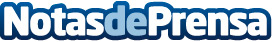 Llega TupTup para ofrecer la mejor cocina de mercado directamente de los fogones a domicilios y oficinas de toda EspañaTupTup es una startup nacida de la mano del chef Pedro García Sarabia y José Carlos Fuertes y pensada para que los consumidores disfruten de la mejor gastronomía nacional e internacional sin tener que moverse de su casa o de su lugar de trabajo. Para ello, en la web www.tuptup.es pueden encargarse online hasta 30 deliciosas recetas, que se renovarán cada semana para cuidar de la alimentación de los mejores paladaresDatos de contacto:Agencia de Comunicación TupTup91 663 70 00Nota de prensa publicada en: https://www.notasdeprensa.es/llega-tuptup-para-ofrecer-la-mejor-cocina-de Categorias: Nacional Gastronomía Emprendedores Restauración Oficinas http://www.notasdeprensa.es